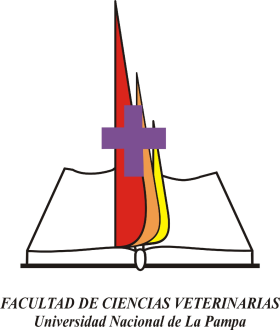 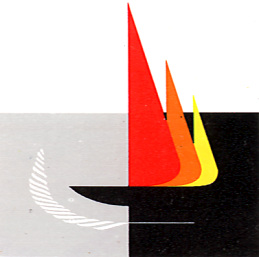 UNIVERSIDAD NACIONAL DE LA PAMPAFacultad de Ciencias Veterinarias1. IDENTIFICACIÓN del PROYECTOTÍTULO del PROYECTO:1.2. TIPO de INVESTIGACIÓN: 1.3. CAMPO de APLICACIÓN PRINCIPAL: 1.4. CAMPOS de APLICACIÓN POSIBLES: 1.5 ÁREA DE CONOCIMIENTO: 1.6 SUBÁREA DE CONOCIMIENTO: 2. INSTITUCIONES y PERSONAL que INTERVIENEN en el PROYECTO2.1. AREAS, DEPARTAMENTOS y/o INSTITUTOS: 2.2. OTRAS INSTITUCIONES: 2.3.	 EQUIPO de TRABAJO2.3.1	. INTEGRANTES D: Director, CD: Co-Director, A: Asesor, I: Investigador, AI: Asistente de Investigación.2.3.1.	BECARIOS:2.3.2.	TESISTAS:2.3.3.	PERSONAL de APOYO:2.3.4.	INVESTIGADORES en PLAN de TESIS:3.  DURACIÓN ESTIMADA del PROYECTO:   3.1. FECHA de INICIO:   				FECHA DE FINALIZACIÓN: 4. RESUMEN del PROYECTO: (Máximo 200 palabras)4.1 Palabras claves: 4.2 Abstract en Inglés: (Máximo 200 palabras) 4.3. Keywords: 5.	INTRODUCCIÓN y ANTECEDENTES5.1. Introducción5.2.	RESULTADOS ALCANZADOS POR el(los) INTEGRANTE(S) del PROYECTO DENTRO del ÁREA de CONOCIMIENTO del MISMO: (Publicados, enviados o         aceptados para publicar, o inéditos)5.3.	TRABAJOS de INVESTIGACIÓN de los INTEGRANTES del EQUIPO, EN ESTA U OTRA INSTITUCIÓN, RELACIONADOS al PROYECTO:6.	DESCRIPCIÓN del PROYECTO6.1.	PROBLEMA CIENTÍFICO, OBJETIVOS, HIPÓTESIS y RESULTADOS ESPERADOS del PROYECTO6.2. METODOLOGÍA, MODELOS y TÉCNICAS6.3.	 CONTRIBUCIÓN al CONOCIMIENTO CIENTÍFICO y/o TECNOLÓGICO y a la RESOLUCIÓN de los PROBLEMAS6.4. CRONOGRAMA ANUAL de ACTIVIDADES7.	INFRAESTRUCTURA y PRESUPUESTO7.1.   INFRAESTRUCTURA,   EQUIPAMIENTO,   SERVICIOS   y   OTROS   BIENES REQUERIDOS por el PROYECTO YA EXISTENTES en esta INSTITUCIÓN:7.2.	INFRAESTRUCTURA, EQUIPAMIENTO, SERVICIOS y OTROS BIENES NECESARIOS para el PROYECTO y NO DISPONIBLES en esta FACULTAD7.3.	JUSTIFICACIÓN de  la  ADQUISICIÓN  o  FACTIBILIDAD  de  ACCESO  en CONDICIONES de  PRESTAMO o USO de los BIENES  NO EXISTENTES en esta INSTITUCIÓN7.4.	ESPECIFICAR otras FUENTES de FINANCIACIÓN7.5.	PRESUPUESTO ESTIMADO para el PROYECTO PRESENTADO (Total  y  Anual)Equipamiento  e  Infraestructura………………………………………. $…………Bienes  de  Consumo ……………………………………………………$  …………Bibliografía……………………………………………………………… $………….Viajes…………………………………………………………………….. $Personal de Apoyo ……………………………………………………… $Otros (especifique) …………………………………………………………$ ……..….Total……………………………………………………………………….... $* El Consejo Directivo adjudicará presupuesto a cada Proyecto de acuerdo a su Presupuesto de Ciencia y Técnica anual, tomando en cuenta normas y criterios que el mismo determine.8.1. BIBLIOGRAFÍAApellido y NombreCUILTítuloAcadémicoCateg. InvestRespon-sabilidad (1)Cátedra o InstituciónCargo yDedicaciónTiempodedicac.hs./semanaApellido y NombreOrganismo que FinanciaTipo de BecaDirectorTiempo de Dedicac.Hs./Sem.Apellido y NombreTítuloAcadémicoal queAspiraTítulo Proyecto deTesisOrganismoDirectorTiempo de Dedicac.Hs./SemApellido y NombreCategoría (Adm., Lab., Campo, etc.)Tiempo de Dedicac.Hs./Sem.Apellido y NombreFunciónTítulo Proyecto de TesisTiempo de Dedicac.Hs./Sem.DirectorCo-DirectorTesista